ประกาศผลรางวัลกิจกรรม  พี่น้องสานสัมพันธ์ 4ชั้นปี  วันที่  3  กุมภาพันธ์ 2563 ณ  คณะศิลปศาสตร์ ม.อุบลฯ1. เงินรางวัลประกวดการร้องเพลง	รางวัลที่1  ชนะเลิศทีม A  (นายหมีน้อย   ห้อยพุง)	รางวัลที่2  ชนะเลิศทีม..................................(นางสาว......-ระบุชื่อตัวแทนที่ขอเบิกเงินรางวัล-..)	รางวัลที่3  ชนะเลิศทีม..................................(นางสาว......-ระบุชื่อตัวแทนที่ขอเบิกเงินรางวัล-..)	รางวัลชมเชย ชนะเลิศทีม..................................(นางสาว......-ระบุชื่อตัวแทนที่ขอเบิกเงินรางวัล-..)2.เงินรางวัลประกวด.............................	รางวัลที่1  ชนะเลิศทีม..................................(นางสาว......-ระบุชื่อตัวแทนที่ขอเบิกเงินรางวัล-..)	รางวัลที่2  ชนะเลิศทีม..................................(นางสาว......-ระบุชื่อตัวแทนที่ขอเบิกเงินรางวัล-..)	รางวัลที่3  ชนะเลิศทีม..................................(นางสาว......-ระบุชื่อตัวแทนที่ขอเบิกเงินรางวัล-..)	รางวัลชมเชย ชนะเลิศทีม..................................(นางสาว......-ระบุชื่อตัวแทนที่ขอเบิกเงินรางวัล-..)คณะกรรมการที่ตัดสิน  ดังนี้1......รักชาติ  จริงใจ.....................				2....ซื่อสัตย์  สุจริต........(นายรักชาติ........จริงใจ.............)	 			(นายซื่อสัตย์  สุจริต)3....โปร่งใส  ตรวจสอบได้................			4.....ขยัน.......หมั่นเพียร.....(...นายโปร่งใส  ตรวจสอบได้......)			         (.....นายขยัน  หมั่นเพียร.....)กำหนดการกิจกรรม........................................วันที่.....................................ณ.................................เวลา 08.00-09.00น. 	ลงทะเบียนเวลา 09.00-10.30น.	ฟังบรรยายหัวข้อ...................วิทยากรโดย.................................เวลา 10.30-12.00 น.	แบ่งกลุ่มทำกิจกรรม			กลุ่มที่ 1 วิทยากร โดย			กลุ่มที่ 2 วิทยากรโดยเวลา  12.00 น.		พักรับประทานอาหารกลางวันเวลา 13.00-15.30น. 	ประกวดการแข่งขันกิจกรรมเวลา 15.30-16.30น.	ประกาศผลและมอบรางวัลเวลา16.30 น. 		สรุปกิจกรรมและกล่าวปิดงาน						ขอรับรองว่าเป็นจริง 					ลงชื่อ....................................................					(...........................................................)						ผู้รับผิดชอบกิจกรรมตัวอย่างบัตรประชาชน -ตรวจสอบความชัดเจนของชื่อ-ที่อยุ่ วันหมดอายุบัตร สำเนาเอกสารจะต้องชัดเจน (บัตรไม่หมดอายุ)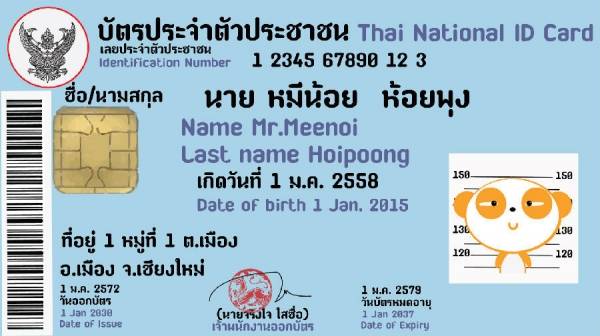 	สำเนาถูกต้อง                                       (ลงชื่อ)       หมีน้อย ห้อยพุง	 (นายหมีน้อย  ห้อยพุง)ใบสำคัญรับเงินคำอธิบาย	แบบฟอร์มนี้ใช้สำหรับเบิกจ่ายเงินรางวัลของนักศึกษา กรณีมีการจัดกิจกรรมประกวดต่างๆ โดยเมื่อจัดกิจกรรมแล้วเสร็จ  ให้แนบเอกสารสำหรับเบิกจ่าย  ดังนี้ประกาศผลรางวัล รับรองผลโดยคณะกรรมการทุกคนที่ตัดสินผลการประกวดใบสำคัญรับเงินลงลายมือชื่อนักศึกษาที่เป็นตัวแทนของทีมในการรับเงินรางวัลสำเนาบัตรประชาชนและสำเนาบัตรนักศึกษา พร้อมกับรับรองสำเนาถูกต้องกำหนดการ ห้ระบุรายละเอียดที่มีการจัดการประกวดวันที่33เดือนเดือน กุมภาพันธ์ กุมภาพันธ์ กุมภาพันธ์ กุมภาพันธ์ กุมภาพันธ์ กุมภาพันธ์พ.ศ.63ข้าพเจ้าข้าพเจ้านายหมีน้อย  ห้อยพุงนายหมีน้อย  ห้อยพุงนายหมีน้อย  ห้อยพุงนายหมีน้อย  ห้อยพุงนายหมีน้อย  ห้อยพุงนายหมีน้อย  ห้อยพุงนายหมีน้อย  ห้อยพุงนายหมีน้อย  ห้อยพุงนายหมีน้อย  ห้อยพุงอยู่บ้านเลขที่อยู่บ้านเลขที่อยู่บ้านเลขที่อยู่บ้านเลขที่1 หมู่ 11 หมู่ 11 หมู่ 1ตำบลเมืองเมืองเมืองเมืองอำเภอเมืองเมืองเมืองเมืองเมืองเมืองเมืองจังหวัดจังหวัดเชียงใหม่เชียงใหม่เชียงใหม่เชียงใหม่เชียงใหม่ได้รับเงินจากมหาวิทยาลัยอุบลราชธานี  กระทรวงการอุดมศึกษา วิทยาศาสตร์  การวิจัย    ได้รับเงินจากมหาวิทยาลัยอุบลราชธานี  กระทรวงการอุดมศึกษา วิทยาศาสตร์  การวิจัย    ได้รับเงินจากมหาวิทยาลัยอุบลราชธานี  กระทรวงการอุดมศึกษา วิทยาศาสตร์  การวิจัย    ได้รับเงินจากมหาวิทยาลัยอุบลราชธานี  กระทรวงการอุดมศึกษา วิทยาศาสตร์  การวิจัย    ได้รับเงินจากมหาวิทยาลัยอุบลราชธานี  กระทรวงการอุดมศึกษา วิทยาศาสตร์  การวิจัย    ได้รับเงินจากมหาวิทยาลัยอุบลราชธานี  กระทรวงการอุดมศึกษา วิทยาศาสตร์  การวิจัย    ได้รับเงินจากมหาวิทยาลัยอุบลราชธานี  กระทรวงการอุดมศึกษา วิทยาศาสตร์  การวิจัย    ได้รับเงินจากมหาวิทยาลัยอุบลราชธานี  กระทรวงการอุดมศึกษา วิทยาศาสตร์  การวิจัย    ได้รับเงินจากมหาวิทยาลัยอุบลราชธานี  กระทรวงการอุดมศึกษา วิทยาศาสตร์  การวิจัย    ได้รับเงินจากมหาวิทยาลัยอุบลราชธานี  กระทรวงการอุดมศึกษา วิทยาศาสตร์  การวิจัย    ได้รับเงินจากมหาวิทยาลัยอุบลราชธานี  กระทรวงการอุดมศึกษา วิทยาศาสตร์  การวิจัย    ได้รับเงินจากมหาวิทยาลัยอุบลราชธานี  กระทรวงการอุดมศึกษา วิทยาศาสตร์  การวิจัย    ได้รับเงินจากมหาวิทยาลัยอุบลราชธานี  กระทรวงการอุดมศึกษา วิทยาศาสตร์  การวิจัย    ได้รับเงินจากมหาวิทยาลัยอุบลราชธานี  กระทรวงการอุดมศึกษา วิทยาศาสตร์  การวิจัย    ได้รับเงินจากมหาวิทยาลัยอุบลราชธานี  กระทรวงการอุดมศึกษา วิทยาศาสตร์  การวิจัย    ได้รับเงินจากมหาวิทยาลัยอุบลราชธานี  กระทรวงการอุดมศึกษา วิทยาศาสตร์  การวิจัย    ได้รับเงินจากมหาวิทยาลัยอุบลราชธานี  กระทรวงการอุดมศึกษา วิทยาศาสตร์  การวิจัย    ได้รับเงินจากมหาวิทยาลัยอุบลราชธานี  กระทรวงการอุดมศึกษา วิทยาศาสตร์  การวิจัย    ได้รับเงินจากมหาวิทยาลัยอุบลราชธานี  กระทรวงการอุดมศึกษา วิทยาศาสตร์  การวิจัย    ได้รับเงินจากมหาวิทยาลัยอุบลราชธานี  กระทรวงการอุดมศึกษา วิทยาศาสตร์  การวิจัย    และนวัตกรรม  ดังรายการต่อไปนี้.-และนวัตกรรม  ดังรายการต่อไปนี้.-และนวัตกรรม  ดังรายการต่อไปนี้.-และนวัตกรรม  ดังรายการต่อไปนี้.-และนวัตกรรม  ดังรายการต่อไปนี้.-และนวัตกรรม  ดังรายการต่อไปนี้.-และนวัตกรรม  ดังรายการต่อไปนี้.-และนวัตกรรม  ดังรายการต่อไปนี้.-และนวัตกรรม  ดังรายการต่อไปนี้.-และนวัตกรรม  ดังรายการต่อไปนี้.-และนวัตกรรม  ดังรายการต่อไปนี้.-และนวัตกรรม  ดังรายการต่อไปนี้.-และนวัตกรรม  ดังรายการต่อไปนี้.-และนวัตกรรม  ดังรายการต่อไปนี้.-และนวัตกรรม  ดังรายการต่อไปนี้.-และนวัตกรรม  ดังรายการต่อไปนี้.-และนวัตกรรม  ดังรายการต่อไปนี้.-และนวัตกรรม  ดังรายการต่อไปนี้.-และนวัตกรรม  ดังรายการต่อไปนี้.-และนวัตกรรม  ดังรายการต่อไปนี้.-รายการรายการรายการรายการรายการรายการรายการรายการรายการรายการรายการรายการรายการรายการรายการรายการจำนวนเงินจำนวนเงินจำนวนเงินจำนวนเงินเงินรางวัลประกวดการร้องเพลง รางวัลที่1 เงินรางวัลประกวดการร้องเพลง รางวัลที่1 เงินรางวัลประกวดการร้องเพลง รางวัลที่1 เงินรางวัลประกวดการร้องเพลง รางวัลที่1 เงินรางวัลประกวดการร้องเพลง รางวัลที่1 เงินรางวัลประกวดการร้องเพลง รางวัลที่1 เงินรางวัลประกวดการร้องเพลง รางวัลที่1 เงินรางวัลประกวดการร้องเพลง รางวัลที่1 เงินรางวัลประกวดการร้องเพลง รางวัลที่1 เงินรางวัลประกวดการร้องเพลง รางวัลที่1 เงินรางวัลประกวดการร้องเพลง รางวัลที่1 เงินรางวัลประกวดการร้องเพลง รางวัลที่1 เงินรางวัลประกวดการร้องเพลง รางวัลที่1 เงินรางวัลประกวดการร้องเพลง รางวัลที่1 เงินรางวัลประกวดการร้องเพลง รางวัลที่1 เงินรางวัลประกวดการร้องเพลง รางวัลที่1 2,0002,0002,0002,000-กิจกรรมพี่น้องสานสัมพันธ์ 4ชั้นปีกิจกรรมพี่น้องสานสัมพันธ์ 4ชั้นปีกิจกรรมพี่น้องสานสัมพันธ์ 4ชั้นปีกิจกรรมพี่น้องสานสัมพันธ์ 4ชั้นปีกิจกรรมพี่น้องสานสัมพันธ์ 4ชั้นปีกิจกรรมพี่น้องสานสัมพันธ์ 4ชั้นปีกิจกรรมพี่น้องสานสัมพันธ์ 4ชั้นปีกิจกรรมพี่น้องสานสัมพันธ์ 4ชั้นปีกิจกรรมพี่น้องสานสัมพันธ์ 4ชั้นปีกิจกรรมพี่น้องสานสัมพันธ์ 4ชั้นปีกิจกรรมพี่น้องสานสัมพันธ์ 4ชั้นปีกิจกรรมพี่น้องสานสัมพันธ์ 4ชั้นปีกิจกรรมพี่น้องสานสัมพันธ์ 4ชั้นปีกิจกรรมพี่น้องสานสัมพันธ์ 4ชั้นปีกิจกรรมพี่น้องสานสัมพันธ์ 4ชั้นปีกิจกรรมพี่น้องสานสัมพันธ์ 4ชั้นปี วันที่ 3 ก.พ.2563 วันที่ 3 ก.พ.2563 วันที่ 3 ก.พ.2563 วันที่ 3 ก.พ.2563 วันที่ 3 ก.พ.2563 วันที่ 3 ก.พ.2563 วันที่ 3 ก.พ.2563 วันที่ 3 ก.พ.2563 วันที่ 3 ก.พ.2563 วันที่ 3 ก.พ.2563 วันที่ 3 ก.พ.2563 วันที่ 3 ก.พ.2563 วันที่ 3 ก.พ.2563 วันที่ 3 ก.พ.2563 วันที่ 3 ก.พ.2563 วันที่ 3 ก.พ.2563                                                          จ่ายเงินสดแล้ว                                                          จ่ายเงินสดแล้ว                                                          จ่ายเงินสดแล้ว                                                          จ่ายเงินสดแล้ว                                                          จ่ายเงินสดแล้ว                                                          จ่ายเงินสดแล้ว                                                          จ่ายเงินสดแล้ว                                                          จ่ายเงินสดแล้ว                                                          จ่ายเงินสดแล้ว                                                          จ่ายเงินสดแล้ว                                                          จ่ายเงินสดแล้ว                                                          จ่ายเงินสดแล้ว                                                          จ่ายเงินสดแล้ว                                                          จ่ายเงินสดแล้ว                                                          จ่ายเงินสดแล้ว                                                          จ่ายเงินสดแล้ว                                                   ลงชื่อ   รักชาติ  จริงใจ                                                   ลงชื่อ   รักชาติ  จริงใจ                                                   ลงชื่อ   รักชาติ  จริงใจ                                                   ลงชื่อ   รักชาติ  จริงใจ                                                   ลงชื่อ   รักชาติ  จริงใจ                                                   ลงชื่อ   รักชาติ  จริงใจ                                                   ลงชื่อ   รักชาติ  จริงใจ                                                   ลงชื่อ   รักชาติ  จริงใจ                                                   ลงชื่อ   รักชาติ  จริงใจ                                                   ลงชื่อ   รักชาติ  จริงใจ                                                   ลงชื่อ   รักชาติ  จริงใจ                                                   ลงชื่อ   รักชาติ  จริงใจ                                                   ลงชื่อ   รักชาติ  จริงใจ                                                   ลงชื่อ   รักชาติ  จริงใจ                                                   ลงชื่อ   รักชาติ  จริงใจ                                                   ลงชื่อ   รักชาติ  จริงใจ                                                  (นางสาวรักชาติ  จริงใจ)                                                  (นางสาวรักชาติ  จริงใจ)                                                  (นางสาวรักชาติ  จริงใจ)                                                  (นางสาวรักชาติ  จริงใจ)                                                  (นางสาวรักชาติ  จริงใจ)                                                  (นางสาวรักชาติ  จริงใจ)                                                  (นางสาวรักชาติ  จริงใจ)                                                  (นางสาวรักชาติ  จริงใจ)                                                  (นางสาวรักชาติ  จริงใจ)                                                  (นางสาวรักชาติ  จริงใจ)                                                  (นางสาวรักชาติ  จริงใจ)                                                  (นางสาวรักชาติ  จริงใจ)                                                  (นางสาวรักชาติ  จริงใจ)                                                  (นางสาวรักชาติ  จริงใจ)                                                  (นางสาวรักชาติ  จริงใจ)                                                  (นางสาวรักชาติ  จริงใจ)                                                       ผู้รับผิดชอบกิจกรรม                                                       ผู้รับผิดชอบกิจกรรม                                                       ผู้รับผิดชอบกิจกรรม                                                       ผู้รับผิดชอบกิจกรรม                                                       ผู้รับผิดชอบกิจกรรม                                                       ผู้รับผิดชอบกิจกรรม                                                       ผู้รับผิดชอบกิจกรรม                                                       ผู้รับผิดชอบกิจกรรม                                                       ผู้รับผิดชอบกิจกรรม                                                       ผู้รับผิดชอบกิจกรรม                                                       ผู้รับผิดชอบกิจกรรม                                                       ผู้รับผิดชอบกิจกรรม                                                       ผู้รับผิดชอบกิจกรรม                                                       ผู้รับผิดชอบกิจกรรม                                                       ผู้รับผิดชอบกิจกรรม                                                       ผู้รับผิดชอบกิจกรรมจำนวนเงินจำนวนเงินจำนวนเงินบาทบาท2,0002,0002,0002,000-จำนวนเงินจำนวนเงินจำนวนเงิน(สองพันบาทถ้วน)(สองพันบาทถ้วน)(สองพันบาทถ้วน)(สองพันบาทถ้วน)(สองพันบาทถ้วน)(สองพันบาทถ้วน)(สองพันบาทถ้วน)(สองพันบาทถ้วน)(สองพันบาทถ้วน)(สองพันบาทถ้วน)(สองพันบาทถ้วน)บาทบาท2,0002,0002,0002,000-ลงชื่อลงชื่อหมีน้อย  ห้องพุงหมีน้อย  ห้องพุงหมีน้อย  ห้องพุงหมีน้อย  ห้องพุงหมีน้อย  ห้องพุงหมีน้อย  ห้องพุงหมีน้อย  ห้องพุงหมีน้อย  ห้องพุงหมีน้อย  ห้องพุง(นายหมีน้อย  ห้องพุง)(นายหมีน้อย  ห้องพุง)(นายหมีน้อย  ห้องพุง)(นายหมีน้อย  ห้องพุง)(นายหมีน้อย  ห้องพุง)(นายหมีน้อย  ห้องพุง)(นายหมีน้อย  ห้องพุง)(นายหมีน้อย  ห้องพุง)(นายหมีน้อย  ห้องพุง)